Jaarverslag 2020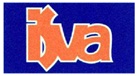 Tja en dan zit je voor het lege blad om iets te zeggen over 2020. Vanuit de sport natuurlijk een rampjaar. Veel van onze sporters waren present toen het in het voorjaar weer mocht. In de zomervakantie werden alle sporten zoals gebruikelijk gestopt. Voor de start van het seizoen eind augustus was alles in gereedheid gebracht. Handalcohol was voor alle locaties aanwezig. Uitgebreid overleg en duidelijke instructies voor de sportleiders. Veel communicatie met alle sporters. Heel snel bleek dat vooral de bewoners van de zorglocaties bang waren om te komen of in het geheel niet mochten komen. De oplopende besmetting cijfers maakte dat het gevoel van veiligheid kleiner werd. Gelukkig konden zij die toch kwamen volop genieten.De contributie voor de drie maanden in het voorjaar kon worden terugbetaald. Daarmee hebben we een gebaar gemaakt richting sporters. Natuurlijk zijn we de sporters dank verschuldigd voor het feit dat ze de vereniging willen blijven steunen. Nu we weer weken niet mogen sporten zal aan de algemene ledenvergadering voorgelegd worden hoe we als bestuur om moeten gaan met de tot dan betaalde contributie.De verwikkelingen rond het Covid-19 virus hebben wel hun tol gehad voor de vereniging. Voor een aantal vrijwilligers maakte de vrees voor het virus, hun leeftijd of andere privéomstandigheden dat ze moesten stoppen met hun activiteiten voor de vereniging. Het past me om hen hier nog eens hartelijk dank te zeggen voor hun inzet om het sporten voor mensen met een beperking.Een positieve ontwikkeling is het gereedkomen van het nieuwe zwembad in Velp. Als alle voorzieningen voor onze sporters klaar zijn kunnen 2 groepen verhuizen naar dit bad. Er zal binnen het gebied Velp-Rheden royaal bekendheid gegeven worden aan de zwemmogelijkheden bij de ISVA. Ook nieuw in 2020 is de sporthal die de gymzaal van het Briant college is gaan vervangen. De ruimte is mooi en goed bruikbaar voor ons. Helaas moeten we nu wel zaalhuur gaan betalen voor de groepen op de woensdagavond.Ook konden onze 2 toernooien niet doorgaan in 2020. We hopen dat in 2021 in ieder geval het zwemtoernooi door kan gaan.SecretarisIn januari 2020 is Theo Weimar gestart met zijn werkzaamheden als penningmeester. Hij heeft zich snel en deskundig de penningen van de vereniging eigen gemaakt. Ook waren we verheugd met de benoeming van Peter Kuster als 2e penningmeester. Hij gaat alle subsidies die we ontvangen van de gemeenten in de gaten houden. In de zomer deelde Maaike mee te moeten stoppen met haar activiteiten voor de ISVA. Dat zowel binnen het bestuur als voor haar activiteiten op de maandagavond. Natuurlijk was dat een gevoelig gemis. Met behulp van de vrijwilligers van de maandagavond is het gat dat zij nalaat enigszins opgevuld. Gelukkig konden vooral de zwemlessen doorgaan. Samenstelling van het bestuur aan het eind van het jaar:Ed van den Engel			VoorzitterVacature 				secretarisTheo Weimar				penningmeesterPeter Kusters				2e PenningmeesterRiny van de Broek - Leenders		LedenadministratieIne Israël				Stage coördinatorPenningmeesterHet financieel jaarverslag 2020Omdat 2020 een heel bijzonder jaar was, is ook het financieel jaarverslag zeer afwijkend van andere jaren.Kosten:Door corona hebben we een paar weken niet kunnen sporten. Gelukkig hebben we over die weken ook geen zaalhuur hoeven te betalen. Daardoor zijn de huurkosten € 7.300 lager dan in 2019.Ook de vrijwilligers hebben minder gekost omdat er minder gewerkt is.Helaas zijn de geplande toernooien niet doorgegaan, maar daar hebben we dan ook geen kosten voor gemaakt. Meestal zijn de kosten hoger dan de opbrengsten maar het is toch jammer dat we hebben moeten annuleren.De bureaukosten zijn lager uitgevallen omdat er minder personen beroep doen op een vergoeding. Deze kosten zullen in 2021 nog verder verminderen omdat besloten is de vergoedingen te verlagen.Voor de opleiding van zweminstructeurs hebben we een flink bedrag uitgegeven. In 2021 zullen die opleidingen worden afgerond.Opbrengsten:Door de sluiting van zalen en zwembaden is er weken lang niet gesport, terwijl er wél contributie is betaald. We hebben besloten om iedere sporter drie maanden contributie terug te betalen in 2020. Daardoor is € 7.200 minder contributie ontvangen. Van het Rijk hebben we een vergoeding ontvangen van € 4.000 als tegemoetkoming in de Corona-kosten.De gemeenten hebben ons ondersteund zoals in 2019.Acties van leden om extra geld op te halen, zoals loterij of sponsoractie, hebben in 2020 niet kunnen plaats vinden. Dus ook weinig opbrengst.Na een aantal jaren met verlies hebben we in 2020 een positief resultaat van € 3.818 behaald maar dat komt hoofdzakelijk omdat we veel dingen niet hebben kunnen doen vanwege Corona.Het bestuur heeft daarom al een aantal maatregelen genomen om kosten te verminderen in de komende jaren. De maandelijkse contributie voor 2021 blijft gelijk al zullen we moeten bekijken of we dat ook voor 2022 zo kunnen houden.LedenadministratieWat is er te vermelden hoe de stand van zaken in een corona jaar. Er zij leden die zeggen dat ze willen wachten met sporter tot het weer rustig is in Nederland, sommige leden hebben opgezegd en er zijn die even gestopt zijn.In de jaren hiervoor was het leden aantal stabiel, zo rond de 241 personen. Dit jaar is het leden aantal gezakt naar 214 maar ik moet er meteen bij vermelden dat sommige leden terugkomen na de corona.De leden worden goed op de hoogte gehouden doormiddels mails, brieven en via Facebook en dat stellen ze zeer op prijs.Stage coördinatieIn het schooljaar 2019-2020 hadden we vijf stagiaires van het Cios Arnhem. Zij hebben een mooie stage gehad in het zwembad en bij tafeltennis, boccia en recreatiesport. Helaas konden zij tijdens de eerste Lock down natuurlijk ook geen stagelopen, maar uiteindelijk hebben vier van de vijf hun stage met een voldoende kunnen afsluiten. Lastig was dat ze geen afscheid konden nemen van de sporters, omdat er voor de zomervakantie nog niet gesport werd.In augustus kregen we weer voldoende aanmeldingen om vijf stagiaires te plaatsen. Dit doen we op volgorde van aanmelding. Helaas moesten we enkelen teleurstellen, omdat we vol zaten. Het is voor de stagiaires dan ook belangrijk om zich tijdig aan te melden, het liefst al voor de zomervakantie.De vijf stagiaires zijn erg enthousiast en ook weer geplaatst op het zwembad en bij tafeltennis, boccia en recreatiesport. Een van de stagiaires heeft zelf een lichamelijke beperking, maar is wel topsporter. Wij hopen dat hij daarmee ook een inspiratie kan zijn voor onze sporters. De andere stagiaires hebben veelal gekozen voor de studierichting “aangepast sporten”. Zij leren bij onze vereniging om sporters met een beperking enthousiast te maken en om de oefeningen waar nodig aan te passen.Berichten uit de groepen.MaandagavondZwemlesIn het voorjaar lagen de plannen klaar om een groepje kinderen te laten afzwemmen. Door de sluiting van het zwembad kon dat helaas niet doorgaan. In augustus hebben de koppen bij elkaar gestoken om het verlies van Maaike als coördinator en Elly als vrijwilliger op te vangen. Gelukkig konden we de planning rond krijgen en zijn onderlinge afspraken gemaakt. In het najaar konden 4 sporters hun diploma A in ontvangst nemen, 3 hun diploma B en 2 hun diploma C. Gelukkig konden we Merlijn verwekomen als nieuwe vrijwilliger voor de zwemlessen. De drie stagiairs voor de maandag hebben geweldig de vrijwilligers ondersteund. Er zijn plannen gemaakt voor een scholingsprogramma voor de vrijwilligers. Dat programma moet de deskundigheid verhogen en onze licentie van de NRZ beschermen. In januari 2021 zullen 3 vrijwilligers starten met de cursus.GroepenDe andere zwemgroepen van de maandag hebben erg te lijden gehad van de dreiging die van de besmettingen uitgaat. Angst en verbod van de woongroepen van de sporters maakten dat het aantal deelnemers fors afnam. Maandagavond baantjeszwemmen van 20.30 tot 21.15.Tot 16 maart ging het goed. Regelmatig 16 tot 18 mensen aanwezig om lekker te ontspannen of baantjes te zwemmen. Daarna ging het minder goed, vooral toen het RIVM besloot dat men voor en na het zwemmen niet meer kon douchen hebben een aantal mensen hun lidmaatschap opgezegd. Enkele zwemmers vonden het risico te groot en kwamen niet meer. Een kleine groep volhouders had nu meer dan genoeg de ruimte om te zwemmen.Ik hoop dat we dit jaar zo snel mogelijk gewoon iedere week weer kunnen gaan zwemmen en dat er een aantal mensen bijkomen.DuikenHet jaar 2020 is een roerig jaar geweest en tot maart hebben we volop onze trainingen met de deelnemers kunnen doen.Zoals altijd zijn ze enthousiast en we hebben altijd wisselende oefeningen in het water.Onze club heeft 7 deelnemers – 2 adl-hulpen en 5 instructeurs.In maart kregen we te horen dat het zwembad de Koppel i.v.m. het Corona virus dicht ging wat natuurlijk ook betekende dat onze trainingen niet doorgingen. De jaarlijkse buitenduik kon ook niet door gaan, we hebben een alternatief programma gemaakt om de club uit te nodigen op een privé locatie.Hier kon gezwommen worden – kanovaren er waren hapjes en drankjes meegenomen en ook ouders hebben hun best gedaan, dit alles op goede afstand!Het was een geslaagde dag met veel plezier.We kregen bericht dat er weer gezwommen mocht worden wat heel fijn was, toch waren er ook deelnemers die door het virus besloten hadden even niet te komen.De club bestond toen uit 4 deelnemers en i.p.v. 2 instructeurs bij de training is het rooster aangepast met 1 instructeur.Het was fijn dat er gezwommen kon worden hoewel de omstandigheden aangepast waren, zoals een andere loop route – kleding meenemen naar het zwembad en niet douchen, dit was voor velen toch wel een lastige periode. Wel fijn dat er weer gezwommen kon worden tot 21 december waar we opnieuw het bericht kregen dat het zwembad dicht ging.Al met al een roerig jaar waar ik alle vrijwilligers en deelnemers wil bedanken voor jullie komst en via de groeps-App bleven we altijd wel in contact met elkaar.DinsdagavondDe dinsdaggroep is klein en heeft natuurlijk ook veel last gehad van de beperkingen die Siza aan de bezoekers van het terrein van ’s Koonings Jaght oplegde. De nieuwbouw van het zwembad in Velp is in 2020 zover gekomen dat de groep per 1 januari kan verhuizen naar deze nieuwe mooie sportlocatie.WoensdagavondDe zwemgroep van Klimmendaal heeft er nadrukkelijk voor gekozen dat ze in dit bad willen blijven. Gezien de spreiding van sportlocaties over Arnhem lijkt dat het bestuur ook een goede keuze. Door het vertrek van 2 vrijwilligers is er een vacature voor een begeleider van deze groep.BocciaBoccia kent een kleine maar trouwe groep sporters. Het aantal vrijwilligers is stabiel.RecreatiesportRecreatiesport heeft een beperkte groep sporters die veel plezier hebben in het sporten en in de onderlinge contacten. Ook voor deze tak van sport zijn we nog op zoek naar een tweede vrijwilliger om de kwetsbaarheid in deze groep te verkleinen en in verband met het 4 ogen beginsel.TafeltennisTafeltennis mag zich weer in een stijgende interesse verheugen ondanks de landelijke beperkingen. Dat kunnen de drie huidige vrijwilligers met gemak aan.DonderdagavondDe zwemgroep in Klimmendaal op de donderdag wil graag gaan verhuizen naar het nieuwe bad in Velp. Echter gebrek aan de benodigde hulpmiddelen, passieve tillift en douchebrancard maken de overstap nog onmogelijk. 